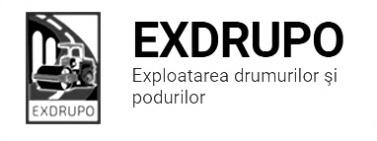 Notă informativăcu privire la lucrările de întreţinere şi salubrizare a infrastructurii rutieresect. Centru (6 muncitori): executate 14.12.2020 :Salubrizare manuală: str. Docuceaev-1cursa.Încărcare/transportare pavaj granit: str. Ciuflea-Șt. cel Mare (subterană).Salubrizarea mecanizată: str. Albișoara, V. Trandafirilor, Melestiu, Inculeț, Testimițeanu, Gh. Cașu, V. Micle, C. Vîrnav, I.C. Suruceanu, T. Strijca, Ungureanu, Grenoble, Miorița, Hîncești, Spicului, Ialoveni, Dr. Viilor, Pietrarilor, Lev. Kaczynski, Academiei.planificate 15.12.2020:Salubrizare manuală: șos. Hîncești, Sihastrului.Încărcare/transportare pavaj granit: str. Ciuflea-Șt. cel Mare (subterană).sect. Buiucani (7 muncitori): 	executate 14.12.2020 :Amenajarea acostamentului în pietriș: com. Trușeni-22,9tn.Curățirea canalizării pluviale de frunze și gunoi: str. I. Creangă-20buc. Salubrizare mecanizată: str. Belinski, Pelivan, N. Costin, Deleanu, Alecsandrescu, 27 Martie, B. Sculeni, Mesager.14-15.12.2020: bd. Șt.cel Mare, PMAN, Bodoni, București, 31 August, Sciusev, Sf. Țării, S. Lazo, M. Cibotari.planificate 15.12.2020:Lichidarea situației de avariere în pietriș: com. Trușeni.sect. Rîşcani (6 muncitori):executate 14.12.2020 :Salubrizare manuală: C.Orheiului-2curse. Salubrizare mecanizată: str. A. Russo, bd. Renașterii, Kiev, Moscova, B. Voievod, C. Orheiului, Petricani, Albișoara.Decapare/pregatirefundație: str. Astronom  N. Donici-80m2.Amenajarea fundației în pietriș: str. Astronom  N. Donici-30,2tn.Compactarea manuală a solului: str. Astronom  N. Donici-98m2.planificate 15.12.2020:Excavare/transportare, compactare, amenajare în pietriș: str. Astronom  N. Donici.sect. Botanica (10 muncitori):executate 14.12.2020:Evacuarea gunoiului: bd. Dacia, 52 – 7curse.Salubrizarea subteranelor: bd. Dacia-Traian, Viaduc-Spitalul nr.1, Muncești,800, Dacia-Aeroport.Salubrizare mecanizată (în noapte): bd. Dacia, Viaduc, Decebal, Decebal, Zelinski, Titulescu, Independenței, Hr. Botev. Salubrizare mecanizată (în zi): șos. Muncești, Gr. Botanică, Sarmizegetusa, Trandafirilor, V. Crucii, Grenoble.planificate 15.12.2020:Decaparea/pregătirea fundației: bd. Dacia, 52.sect. Ciocana (7 muncitori):executate 11.12.2020:Amenajarea și compactarea pietrișului: C. Dacilor-1200m2.Excavare/transportare gunoi: bd. M. Cel Bătrîn (aleea)-2curse.Săpătură manuală: bd. M. Cel Bătrîn (aleea)-4m3.Încărcarea manuală: bd. M. Cel Bătrîn (aleea)-3tn. Compactarea manuală: bd. M. Cel Bătrîn (aleea)-100m.l.Salubrizare mecanizată (în noapte): bd. M. cel Bătrîn 4 bord., G. Latină, A. Russo, Sadoveanu, P. Zadnipru, I. Vieru, Studenților.Salubrizare mecanizată (în zi): str. Voluntarilor, M. Manole 4bord., M. Drăgan, Sargidava, Spataru.planificate 15.12.2020:Montarea bordurilor: bd. M. Cel Bătrîn (aleea).Amenajarea și compactarea pietrișului: C. Dacilor .sect. OCR (14 muncitori):executate 14.12.2020:Demontarea indicatoarelor rutiere ”parcare rezervată”: sect. Buiucani-34buc.planificate 15.12.2020:Deservirea indicatoarelor rutiere: mun. Chișinău.sect. Întreținerea canalizării pluviale (6 muncitori):executate 14.12.2020:Curățirea canalizării pluviale: str. L. Deleanu-48buc., 1cursă gunoi.Reparația canalizării pluviale: bd. Renașterii -4recept. noi (ridicare), 2recept. vechi (ridicare), 1cursă gunoi, șos. Muncești-1capac.Montarea bordurilor: str. Florilor-10buc.Prelucrarea cu soluție lichidă sodică a receptoarelor: str. Albișoara-34buc. planificate 15.12.2020:Reparația canalizării pluviale: str. M. Viteazul.Curățirea canalizării pluviale: str. L. Deleanu.sect. Specializat îninfrastructură (pavaj)(8 muncitori):executate 14.12.2020: Excavare/transportare gunoi: bd. Moscova-17m3/26t.Săpătură manuală: : bd. Moscova-0,5m3.Compactarea pămîntului: : bd. Moscova-3,6m3.Amenajare pietriș: bd. Moscova-7t.Montarea pavajului: bd. Moscova-15m2. Montarea bordurilor: bd. Moscova-10,4buc.Montarea zidăriilor: bd. Moscova-4,5buc.planificate 15.12.2020:Amenajarea pavajului: bd. Moscova.  sect. Specializat în infrastructură (restabilirea învelișului asfaltic) (2 muncitori):executate 14.12.2020:Sector Buiucani.Măsurile întreprinse pentru prevenirea răspîndirii Covid-19:Toate unităţile de trasport sunt dezinfectate la începutul şi la sfîrşitul programului de lucru;Muncitorilor este verificată starea de sănătate de către medicul întreprinderii;Muncitorii sunt echipaţii cu:mască de protecţie;mănuşi de protecţie;dezinfectant.Inginer SP          